ВИДЫ ОТВЕТСТВЕННОСТИ НЕСОВЕРШЕННОЛЕТНИХ:1. УГОЛОВНАЯ ОТВЕТСВЕННОСТЬШтраф, назначенный несовершеннолетнему, осужденному по решению суда, может взыскиваться с его родителей или иных законных представителей с их согласия. Несовершеннолетний, совершивший преступление подлежит обязательной постановке учет в комиссиях по делам несовершеннолетних и защите их прав, и отделениях полиции по месту проживания.ПАМЯТКАОтветственность несовершеннолетних, в том числе за правонарушения с использованием информационно-телекоммуникационных сетейКонституцией Российской федерации предусмотрены основные права человека и гражданина, в том числе, несовершеннолетнего – соблюдать законы и не совершать правонарушений, а также не нарушать права и законные интересы других лиц. За невыполнение этой обязанности несовершеннолетний может привлекаться к ТРЁМ ВИДАМ ЮРИДИЧЕСКОЙ ОТВЕТСТВЕННОСТИ: УГОЛОВНОЙ, АДМИНИСТРАТИВНОЙ И ГРАЖДАНСКО-ПРАВОВОЙ.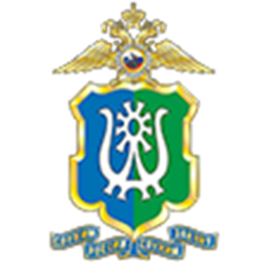 ОМВД России по Березовскому району2022 годУголовная ответственность на территории Российской Федерации по общему правилу наступает с 16 лет. Статьей УК РФ устанавливается снижение возраста уголовной ответственности – с 14 лет за совершение наиболее тяжких преступлений.Самыми распространенными среди несовершеннолетних, являются преступления, связанные с завладением чужого имущества, к ним относятся: с физическим-насилием убийство (ст. 105 УК РФ), умышленное причинение тяжкого или средней тяжести вреда здоровью (ст. 111 УК РФ и ст.112 УК РФ), изнасилование (ст. 131 УК РФ), кража (ст. 158 УК РФ), грабёж (ст. 161 УК РФ), вымогательство (ст. 163 УК РФ), разбой (ст. 162 УК РФ), заведомо ложное сообщение об акте терроризма (ст. 207 УК РФ), террористический акт (ст. 205 УК РФ), вандализм (ст. 214 УК РФ), неправомерное завладение автомобилем или иным транспортным средством без цели хищения (ст. 166 УК РФ), умышленное уничтожение или повреждение имущества при отягчающих обстоятельствах (ч. 2 ст. 167 УК РФ).К несовершеннолетним, совершившим преступления, могут быть применены принудительные меры воспитательного воздействия либо им может быть назначено наказание, а при освобождении от наказания судом они могут быть также помещены в специальное учебно-воспитательное учреждение закрытого типа. Видами наказаний, назначаемых несовершеннолетним, являются лишение свободы на определенный срок (не более 10 лет), обязательные работы, исправительные работы, лишение права заниматься определенной деятельностью, штраф.Штраф, назначенный несовершеннолетнему, осужденному по решению суда, может взыскиваться с его родителей или иных законных представителей с их согласия. Несовершеннолетний, совершивший преступление подлежит обязательной постановке учет в комиссиях по делам несовершеннолетних и защите их прав, и отделениях полиции по месту проживания.ПАМЯТКАОтветственность несовершеннолетних, в том числе за правонарушения с использованием информационно-телекоммуникационных сетейКонституцией Российской федерации предусмотрены основные права человека и гражданина, в том числе, несовершеннолетнего – соблюдать законы и не совершать правонарушений, а также не нарушать права и законные интересы других лиц. За невыполнение этой обязанности несовершеннолетний может привлекаться к ТРЁМ ВИДАМ ЮРИДИЧЕСКОЙ ОТВЕТСТВЕННОСТИ: УГОЛОВНОЙ, АДМИНИСТРАТИВНОЙ И ГРАЖДАНСКО-ПРАВОВОЙ.ОМВД России по Березовскому району2022 годУголовная ответственность на территории Российской Федерации по общему правилу наступает с 16 лет. Статьей УК РФ устанавливается снижение возраста уголовной ответственности – с 14 лет за совершение наиболее тяжких преступлений.Самыми распространенными среди несовершеннолетних, являются преступления, связанные с завладением чужого имущества, к ним относятся: с физическим-насилием убийство (ст. 105 УК РФ), умышленное причинение тяжкого или средней тяжести вреда здоровью (ст. 111 УК РФ и ст.112 УК РФ), изнасилование (ст. 131 УК РФ), кража (ст. 158 УК РФ), грабёж (ст. 161 УК РФ), вымогательство (ст. 163 УК РФ), разбой (ст. 162 УК РФ), заведомо ложное сообщение об акте терроризма (ст. 207 УК РФ), террористический акт (ст. 205 УК РФ), вандализм (ст. 214 УК РФ), неправомерное завладение автомобилем или иным транспортным средством без цели хищения (ст. 166 УК РФ), умышленное уничтожение или повреждение имущества при отягчающих обстоятельствах (ч. 2 ст. 167 УК РФ).К несовершеннолетним, совершившим преступления, могут быть применены принудительные меры воспитательного воздействия либо им может быть назначено наказание, а при освобождении от наказания судом они могут быть также помещены в специальное учебно-воспитательное учреждение закрытого типа. Видами наказаний, назначаемых несовершеннолетним, являются лишение свободы на определенный срок (не более 10 лет), обязательные работы, исправительные работы, лишение права заниматься определенной деятельностью, штраф.2. АДМИНИСТРАТИВНАЯ ОТВЕТСТВЕННОСТЬ НЕСОВЕРШЕННОЛЕТНИХПАМЯТКАОтветственность несовершеннолетних, в том числе за правонарушения с использованием информационно-телекоммуникационных сетейКонституцией Российской федерации предусмотрены основные права человека и гражданина, в том числе, несовершеннолетнего – соблюдать законы и не совершать правонарушений, а также не нарушать права и законные интересы других лиц. За невыполнение этой обязанности несовершеннолетний может привлекаться к ТРЁМ ВИДАМ ЮРИДИЧЕСКОЙ ОТВЕТСТВЕННОСТИ: УГОЛОВНОЙ, АДМИНИСТРАТИВНОЙ И ГРАЖДАНСКО-ПРАВОВОЙ.ОМВД России по Березовскому району2022 годУголовная ответственность на территории Российской Федерации по общему правилу наступает с 16 лет. Статьей УК РФ устанавливается снижение возраста уголовной ответственности – с 14 лет за совершение наиболее тяжких преступлений.Самыми распространенными среди несовершеннолетних, являются преступления, связанные с завладением чужого имущества, к ним относятся: с физическим-насилием убийство (ст. 105 УК РФ), умышленное причинение тяжкого или средней тяжести вреда здоровью (ст. 111 УК РФ и ст.112 УК РФ), изнасилование (ст. 131 УК РФ), кража (ст. 158 УК РФ), грабёж (ст. 161 УК РФ), вымогательство (ст. 163 УК РФ), разбой (ст. 162 УК РФ), заведомо ложное сообщение об акте терроризма (ст. 207 УК РФ), террористический акт (ст. 205 УК РФ), вандализм (ст. 214 УК РФ), неправомерное завладение автомобилем или иным транспортным средством без цели хищения (ст. 166 УК РФ), умышленное уничтожение или повреждение имущества при отягчающих обстоятельствах (ч. 2 ст. 167 УК РФ).К несовершеннолетним, совершившим преступления, могут быть применены принудительные меры воспитательного воздействия либо им может быть назначено наказание, а при освобождении от наказания судом они могут быть также помещены в специальное учебно-воспитательное учреждение закрытого типа. Видами наказаний, назначаемых несовершеннолетним, являются лишение свободы на определенный срок (не более 10 лет), обязательные работы, исправительные работы, лишение права заниматься определенной деятельностью, штраф.В соответствии с Кодексом Российской Федерации об административных правонарушениях административная ответственность наступает с 16 лет. Примерами административных правонарушений, распространенных в молодёжной среде, являются: мелкое хулиганство, нарушение правил дорожного движения (в том числе, безбилетный билет), появление в состоянии опьянения в общественных местах. Однако если несовершеннолетний распивает спиртные напитки (включая пиво) или появляется в состоянии опьянения в общественном месте, и при этом ему нет 16 лет, административную ответственность несут родители (законные опекуны).Родители (законные опекуны) несовершеннолетнего также несут административную ответственность, если ненадлежащем образом воспитывают своих детей.ПАМЯТКАОтветственность несовершеннолетних, в том числе за правонарушения с использованием информационно-телекоммуникационных сетейКонституцией Российской федерации предусмотрены основные права человека и гражданина, в том числе, несовершеннолетнего – соблюдать законы и не совершать правонарушений, а также не нарушать права и законные интересы других лиц. За невыполнение этой обязанности несовершеннолетний может привлекаться к ТРЁМ ВИДАМ ЮРИДИЧЕСКОЙ ОТВЕТСТВЕННОСТИ: УГОЛОВНОЙ, АДМИНИСТРАТИВНОЙ И ГРАЖДАНСКО-ПРАВОВОЙ.ОМВД России по Березовскому району2022 годУголовная ответственность на территории Российской Федерации по общему правилу наступает с 16 лет. Статьей УК РФ устанавливается снижение возраста уголовной ответственности – с 14 лет за совершение наиболее тяжких преступлений.Самыми распространенными среди несовершеннолетних, являются преступления, связанные с завладением чужого имущества, к ним относятся: с физическим-насилием убийство (ст. 105 УК РФ), умышленное причинение тяжкого или средней тяжести вреда здоровью (ст. 111 УК РФ и ст.112 УК РФ), изнасилование (ст. 131 УК РФ), кража (ст. 158 УК РФ), грабёж (ст. 161 УК РФ), вымогательство (ст. 163 УК РФ), разбой (ст. 162 УК РФ), заведомо ложное сообщение об акте терроризма (ст. 207 УК РФ), террористический акт (ст. 205 УК РФ), вандализм (ст. 214 УК РФ), неправомерное завладение автомобилем или иным транспортным средством без цели хищения (ст. 166 УК РФ), умышленное уничтожение или повреждение имущества при отягчающих обстоятельствах (ч. 2 ст. 167 УК РФ).К несовершеннолетним, совершившим преступления, могут быть применены принудительные меры воспитательного воздействия либо им может быть назначено наказание, а при освобождении от наказания судом они могут быть также помещены в специальное учебно-воспитательное учреждение закрытого типа. Видами наказаний, назначаемых несовершеннолетним, являются лишение свободы на определенный срок (не более 10 лет), обязательные работы, исправительные работы, лишение права заниматься определенной деятельностью, штраф.3. ГРАЖДАНСКО-ПРАВОВАЯ ОТВЕТСТВЕННОСТЬ НЕСОВЕРШЕННОЛЕТНИХПАМЯТКАОтветственность несовершеннолетних, в том числе за правонарушения с использованием информационно-телекоммуникационных сетейКонституцией Российской федерации предусмотрены основные права человека и гражданина, в том числе, несовершеннолетнего – соблюдать законы и не совершать правонарушений, а также не нарушать права и законные интересы других лиц. За невыполнение этой обязанности несовершеннолетний может привлекаться к ТРЁМ ВИДАМ ЮРИДИЧЕСКОЙ ОТВЕТСТВЕННОСТИ: УГОЛОВНОЙ, АДМИНИСТРАТИВНОЙ И ГРАЖДАНСКО-ПРАВОВОЙ.ОМВД России по Березовскому району2022 годУголовная ответственность на территории Российской Федерации по общему правилу наступает с 16 лет. Статьей УК РФ устанавливается снижение возраста уголовной ответственности – с 14 лет за совершение наиболее тяжких преступлений.Самыми распространенными среди несовершеннолетних, являются преступления, связанные с завладением чужого имущества, к ним относятся: с физическим-насилием убийство (ст. 105 УК РФ), умышленное причинение тяжкого или средней тяжести вреда здоровью (ст. 111 УК РФ и ст.112 УК РФ), изнасилование (ст. 131 УК РФ), кража (ст. 158 УК РФ), грабёж (ст. 161 УК РФ), вымогательство (ст. 163 УК РФ), разбой (ст. 162 УК РФ), заведомо ложное сообщение об акте терроризма (ст. 207 УК РФ), террористический акт (ст. 205 УК РФ), вандализм (ст. 214 УК РФ), неправомерное завладение автомобилем или иным транспортным средством без цели хищения (ст. 166 УК РФ), умышленное уничтожение или повреждение имущества при отягчающих обстоятельствах (ч. 2 ст. 167 УК РФ).К несовершеннолетним, совершившим преступления, могут быть применены принудительные меры воспитательного воздействия либо им может быть назначено наказание, а при освобождении от наказания судом они могут быть также помещены в специальное учебно-воспитательное учреждение закрытого типа. Видами наказаний, назначаемых несовершеннолетним, являются лишение свободы на определенный срок (не более 10 лет), обязательные работы, исправительные работы, лишение права заниматься определенной деятельностью, штраф.Если нарушителю нет 14 лет – гражданскую ответственность за причинённый вред будут нести родители или опекуны.  Если нарушителю от 14 до 18 лет – он сам должен будет возместить ущерб своим имуществом или заработком, а если у него его нет или его недостаточно – возмещать опять же будут родители.ПАМЯТКАОтветственность несовершеннолетних, в том числе за правонарушения с использованием информационно-телекоммуникационных сетейКонституцией Российской федерации предусмотрены основные права человека и гражданина, в том числе, несовершеннолетнего – соблюдать законы и не совершать правонарушений, а также не нарушать права и законные интересы других лиц. За невыполнение этой обязанности несовершеннолетний может привлекаться к ТРЁМ ВИДАМ ЮРИДИЧЕСКОЙ ОТВЕТСТВЕННОСТИ: УГОЛОВНОЙ, АДМИНИСТРАТИВНОЙ И ГРАЖДАНСКО-ПРАВОВОЙ.ОМВД России по Березовскому району2022 годОТВЕТСТВЕННОСТЬ ЗА ПРАВОНАРУШЕНИЯ С ИСПОЛЬЗОВАНИЕМ ИНФОРМАЦИОННО-ТЕЛЕКОММУНИКАЦИОННЫХ СЕТЕЙОБ УГОЛОВНОЙ ОТВЕТСТВЕННОСТИ НЕСОВЕРШЕННОЛЕТНИХ, В ТОМ ЧИСЛЕ О ЛОЖНОМ СООБЩЕНИИ ОБ АКТЕ ТЕРРОРИЗМАОТВЕТСТВЕННОСТЬ ЗА УЧАСТИЕ НЕСОВЕРШЕННОЛЕТНИХ В НЕСАНКЦИОНИРОВАННЫХ МИТИНГАХ И НЕСОГЛАСОВАННЫХ ПОЛИТИЧЕСКИХ АКЦИЯХИнтернет, став неотъемлемой частью жизни часто используется не по назначению.  В последние годы участились случаи совершения преступлений с использованием информационных технологий, в том числе с использованием сети Интернет. Данные преступления направленны против личности, частной собственности, нравственных устоев и политического строя, в которых учувствуют в том числе несовершеннолетние.  Широкое использование в современной жизни компьютерных технологий и телекоммуникационных систем, создание на их основе глобальных компьютерных сетей, привело к тому, что «киберпространство» стало активно использоваться для совершения преступлений. Заведомо ложное сообщение об акте терроризма является уголовно-наказуемым деянием, ответственность за совершение которого предусмотрена ст. 207 УК РФ.Уголовной ответственности по данной статье подлежат вменяемые лица, достигшие возраста 14 лет.Сообщение заведомо ложной информации о готовящихся взрыве, поджоге или иных действиях, создающих опасность гибели людей, причинения значительного имущественного ущерба либо наступления иных общественно опасных последствий наказывается штрафом в размере до 200000 рублей или в размере заработной платы или иного дохода осужденного за период до 18 месяцев, либо обязательными работами на срок до 480 часов, либо исправительными работами на срок от 1 года до 2-х лет, либо ограничением свободы на срок до 3-х лет, либо принудительными работами на срок до 3-х лет, либо арестом на срок от 3-х до 6-ти месяцев, либо лишением свободы на срок до 3-х лет.Аналогичные действия, повлекшие причинение ущерба на сумму свыше 1 млн. рублей либо наступление иных тяжких последствий, наказываются штрафом в размере до 1 млн. рублей или в размере заработной платы или иного дохода осужденного за период от 18-ти месяцев до 3-х лет либо лишением свободы на срок до 5-ти лет.Статья 19.13. Заведомо ложный вызов специализированных служб пожарной охраны, полиции, скорой медицинской помощи или иных специализированных служб влечет наложение административного штрафа в размере от одной тысячи до одной тысячи пятисот рублей.Участие несовершеннолетних в массовых публичных мероприятиях, не согласованных с органами местного самоуправления, действующим российским законодательством рассматривается как правонарушение.Призывы к участию в несанкционированных массовых акциях образуют состав административного правонарушения, предусмотренного ст. 20.2 Кодекса Российской Федерации об административных правонарушениях, и могут повлечь наказание вплоть до административного ареста. Размещение в информационно-телекоммуникационной сети «Интернет» призывов к массовым беспорядкам, а также участие в таких действиях, квалифицируются по ст. 212 УК РФ.За вовлечение несовершеннолетнего в участие в несанкционированных собрании, митинге, демонстрации, шествии или пикетировании предусмотрено наказание в виде наложения административного штрафа на граждан в размере от 30 тыс. до 50 тыс. руб., обязательных работ на срок от 20 до 100 часов, или административный арест на срок до 15 суток, на должностных лиц от 50 тыс. до 100 тыс. руб., на юридических лиц от 250 тыс. до 500 тыс. руб.Привлечение к административной ответственности родителей несовершеннолетних по ст. 5.35 КоАП РФ - неисполнение или ненадлежащее исполнение родителями обязанностей по содержанию, воспитанию, обучению, защите прав и интересов несовершеннолетних.X ЗАПРЕЩЕНОЗаведомо ложное сообщение об акте терроризма является уголовно-наказуемым деянием, ответственность за совершение которого предусмотрена ст. 207 УК РФ.Уголовной ответственности по данной статье подлежат вменяемые лица, достигшие возраста 14 лет.Сообщение заведомо ложной информации о готовящихся взрыве, поджоге или иных действиях, создающих опасность гибели людей, причинения значительного имущественного ущерба либо наступления иных общественно опасных последствий наказывается штрафом в размере до 200000 рублей или в размере заработной платы или иного дохода осужденного за период до 18 месяцев, либо обязательными работами на срок до 480 часов, либо исправительными работами на срок от 1 года до 2-х лет, либо ограничением свободы на срок до 3-х лет, либо принудительными работами на срок до 3-х лет, либо арестом на срок от 3-х до 6-ти месяцев, либо лишением свободы на срок до 3-х лет.Аналогичные действия, повлекшие причинение ущерба на сумму свыше 1 млн. рублей либо наступление иных тяжких последствий, наказываются штрафом в размере до 1 млн. рублей или в размере заработной платы или иного дохода осужденного за период от 18-ти месяцев до 3-х лет либо лишением свободы на срок до 5-ти лет.Статья 19.13. Заведомо ложный вызов специализированных служб пожарной охраны, полиции, скорой медицинской помощи или иных специализированных служб влечет наложение административного штрафа в размере от одной тысячи до одной тысячи пятисот рублей.Участие несовершеннолетних в массовых публичных мероприятиях, не согласованных с органами местного самоуправления, действующим российским законодательством рассматривается как правонарушение.Призывы к участию в несанкционированных массовых акциях образуют состав административного правонарушения, предусмотренного ст. 20.2 Кодекса Российской Федерации об административных правонарушениях, и могут повлечь наказание вплоть до административного ареста. Размещение в информационно-телекоммуникационной сети «Интернет» призывов к массовым беспорядкам, а также участие в таких действиях, квалифицируются по ст. 212 УК РФ.За вовлечение несовершеннолетнего в участие в несанкционированных собрании, митинге, демонстрации, шествии или пикетировании предусмотрено наказание в виде наложения административного штрафа на граждан в размере от 30 тыс. до 50 тыс. руб., обязательных работ на срок от 20 до 100 часов, или административный арест на срок до 15 суток, на должностных лиц от 50 тыс. до 100 тыс. руб., на юридических лиц от 250 тыс. до 500 тыс. руб.Привлечение к административной ответственности родителей несовершеннолетних по ст. 5.35 КоАП РФ - неисполнение или ненадлежащее исполнение родителями обязанностей по содержанию, воспитанию, обучению, защите прав и интересов несовершеннолетних.1.Распространение экстремистских материалов: ст.12 ФЗ РФ установлен прямой запрет на использование сетей связи общего пользования для осуществления экстремисткой деятельности. ст. 20.29 КоАП РФ производство и распространение экстремистских материалов предусмотрена административная ответственность, которая влечет наложение административного штрафа от 1000 до 3000 рублей либо административный арест на срок до 15 суток.2.Пропаганда наркотических средств и психотропных веществ: ст.6.13 КоАП РФ пропаганда наркотических средств, психотропных веществ или их прекурсоров, растений, содержащих наркотические средства или и их частей, содержащих наркотические средства, потенциально опасных психоактивных веществ ответственность предусмотрена в виде административного штрафа на граждан в размере от 4000 до 5000 рублей.Заведомо ложное сообщение об акте терроризма является уголовно-наказуемым деянием, ответственность за совершение которого предусмотрена ст. 207 УК РФ.Уголовной ответственности по данной статье подлежат вменяемые лица, достигшие возраста 14 лет.Сообщение заведомо ложной информации о готовящихся взрыве, поджоге или иных действиях, создающих опасность гибели людей, причинения значительного имущественного ущерба либо наступления иных общественно опасных последствий наказывается штрафом в размере до 200000 рублей или в размере заработной платы или иного дохода осужденного за период до 18 месяцев, либо обязательными работами на срок до 480 часов, либо исправительными работами на срок от 1 года до 2-х лет, либо ограничением свободы на срок до 3-х лет, либо принудительными работами на срок до 3-х лет, либо арестом на срок от 3-х до 6-ти месяцев, либо лишением свободы на срок до 3-х лет.Аналогичные действия, повлекшие причинение ущерба на сумму свыше 1 млн. рублей либо наступление иных тяжких последствий, наказываются штрафом в размере до 1 млн. рублей или в размере заработной платы или иного дохода осужденного за период от 18-ти месяцев до 3-х лет либо лишением свободы на срок до 5-ти лет.Статья 19.13. Заведомо ложный вызов специализированных служб пожарной охраны, полиции, скорой медицинской помощи или иных специализированных служб влечет наложение административного штрафа в размере от одной тысячи до одной тысячи пятисот рублей.Участие несовершеннолетних в массовых публичных мероприятиях, не согласованных с органами местного самоуправления, действующим российским законодательством рассматривается как правонарушение.Призывы к участию в несанкционированных массовых акциях образуют состав административного правонарушения, предусмотренного ст. 20.2 Кодекса Российской Федерации об административных правонарушениях, и могут повлечь наказание вплоть до административного ареста. Размещение в информационно-телекоммуникационной сети «Интернет» призывов к массовым беспорядкам, а также участие в таких действиях, квалифицируются по ст. 212 УК РФ.За вовлечение несовершеннолетнего в участие в несанкционированных собрании, митинге, демонстрации, шествии или пикетировании предусмотрено наказание в виде наложения административного штрафа на граждан в размере от 30 тыс. до 50 тыс. руб., обязательных работ на срок от 20 до 100 часов, или административный арест на срок до 15 суток, на должностных лиц от 50 тыс. до 100 тыс. руб., на юридических лиц от 250 тыс. до 500 тыс. руб.Привлечение к административной ответственности родителей несовершеннолетних по ст. 5.35 КоАП РФ - неисполнение или ненадлежащее исполнение родителями обязанностей по содержанию, воспитанию, обучению, защите прав и интересов несовершеннолетних.